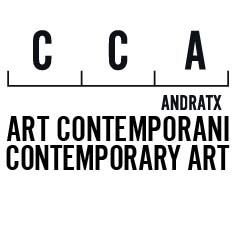 MEDIA TRACK				Anunciando Sculpture Network start’17MEDIO ONLINEhttp://www.bonart.cat/actual/sculpture-network-start17-en-el-cca/http://www.diariodecalvia.com/cca-andratx-anfitrion-del-sculpture-network-start17/http://www.artsmallorca.com/en/event-/sculpture-network-start-17http://www.el-aviso.es/ads/sculpture-network-start17/?lang=eshttp://aigab.infohttp://www.abc-mallorca.es/event/festival-escultura-cca-andratx/http://eventerbee.es/event/internationales-fest-fur-zeitgenossische-skulptur,1242042755908882https://mallorcamagazin.com/veranstaltungen/ausstellungen/skulpturenfestival-andratx.htmlRADIO IB3, los entusiastasEntrevista el viernes, 27 de enero 2017 a las 16.30hAGENDAUltima HoraDiario de Mallorca